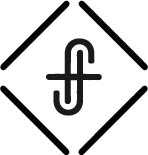 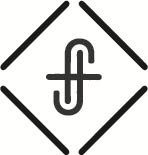 Every day is filled with moments. Sometimes you will never know the value of a moment until it becomes a memory. 		Dr. SeussThe Purpose of MomentsTo experience God as a part of our everyday lives.The clock is running. Make the most of today. Time waits for no man. Yesterday is history. Tomorrow is a mystery. Today is a gift. That’s why it is called the present. 	Alice Morse EarleThis is the day that the Lord has made; let us rejoice and be glad in it.			Psalm 118:24God speaks to every individual through what happens to them moment by moment. 		Jean-Pierre de Caussade God is in every moment … that makes each moment sacred.We ought not to be weary of doing little things for the love of God, who regards not the greatness of the work, but the love with which it is performed. 	Brother Lawrence, The Practice of the Presence of GodTo experience life in a way that we gain insight about ourselves and the world around us. The purpose in a man’s heart is like deep water, but a man of understanding will draw it out.	Proverbs 20:5Come to me, all who labor and are heavy laden, and I will give you rest. Take my yoke upon you, and learn from me, for I am gentle and lowly in heart, and you will find rest for your souls. For my yoke is easy, and my burden is light.							Matthew 11:28–30To experience connection and build relationship with others.Walk in wisdom toward outsiders, making the best use of the time.				Colossians 4:5So then, as we have opportunity, let us do good to everyone, and especially to those who are of the household of faith.					Galatians 6:10Creating MomentsWe do not remember days; we remember moments. Pray for the people who you want to see experience a moment.Identify the place where the moment will happen.Prepare the plan to make a moment possible.Flip the script to create the unexpected.Today’s moments are tomorrow’s memories.Jesus created a moment that changed the world!For I received from the Lord what I also delivered to you, that the Lord Jesus on the night when he was betrayed took bread, and when he had given thanks, he broke it, and said, “This is my body, which is for you. Do this in remembrance of me.”  In the same way also he took the cup, after supper, saying, “This cup is the new covenant in my blood. Do this, as often as you drink it, in remembrance of me.” For as often as you eat this bread and drink the cup, you proclaim the Lord’s death until he comes.		1 Corinthians 11:23–26… in a moment, in the twinkling of an eye, at the last trumpet. For the trumpet will sound, and the dead will be raised imperishable, and we shall be changed. 							1 Corinthians 15:52